Муниципальное бюджетное общеобразовательное учреждение муниципального образования город КраснодарСредняя общеобразовательная школа №70имени Героя Советского Союза Дмитрия МирошниченкоЛедовое побоище: одно из важнейших событий, давшее новый виток истории России Руденко Анастасия 11 «Б» классРуководитель проекта: Калюжная М.В.Краснодар2024СодержаниеПаспорт проекта 					                                          3 стр.Введение						                                          4 стр.Глава 1- Описание битвы в исторических источниках	 	  6 стр.Глава 2- Ледовое побоище, как исторический факт ставший примером для прославления русского воинства. 			9 стр.Глава 3-  Имеющиеся данные предопределившие исход                            битвы на Чудском озере (Ледовое побоище) 				12 стр.Заключение									16 стр.Список используемой литературы						17 стр.Паспорт проектаВведениеПроблема, на решение которой направлен проект: Она заключается в достоверности и правдивости получения информации. Изучая различные источники, учебники, «бороздя просторы интернета», смотря научно-публицистические фильмы и передачи посвященные тем или иным историческим событиям (не только отечественного, но и зарубежного производства) мы сталкиваемся с огромным количеством разнообразной и противоречивой информации, где очень сложно понять что является правдой, а что ложью? Актуальность темы: Ледовое побоище, которое произошло 5 апреля 1242 году между войсками новгородского князя Александра Ярославича, прозванного Невским, и Ливонского ордена до сих пор является одним из спорных и неоднозначных моментов истории России. На данный момент нет ответов на целый ряд вопросов, таких как: Где было сражение? Сколько в нём участвовало воинов? Каковы последствия победы русского войска на Чудском озере для современников. Гипотеза: Существует много версий и мнений относительно одного из самых известных событий в истории России. Для получения ответов на вопросы необходимо проанализировать и систематизировать значимую информацию отделив её от художественного вымысла вводящего читателя в заблуждение. Ведь многие источники не дают ответа на такие вопросы, как: почему началось вторжение рыцарей, какие события предшествовали данной битве, сколько людей в неё участвовало, где она была, тонули ли рыцари, какие у сражения последствия?Цель проекта: на фоне возрождающегося и усиливающегося интереса к истории России и к исторически значимым сражениям, в том числе и Ледовому побоищу, проанализировать, систематизировать и понять, что происходило на Чудском озере, где и при каких обстоятельствах.Задачи проекта: Сбор информации из доступных исторических источников о состоявшейся битве на Чудском озере в 1242 году (Ледовое побоище).Систематизация и сравнение полученной информации. Подготовка  выводов,  их анализ.Описание кульминации событий тех лет, опираясь на имеющиеся исторические источники.Первая половина XIII века, по мнению историков, является одним из драматических периодов на Руси. В это время, на протяжении десятилетий, Русь подверглась нападениям на ее земли сразу с трех сторон: монголо-татарского ига, Литвы и католического Запада. Всю сложность и противоречивость обстановки сумел оценить молодой новгородский князь Александр Ярославович, прозванный Невским. Который первый сумел понять о надвигающейся с Запада смертельной угрозе для еще не разоренных ордами Батыя русских земель. И о том, что войска крестоносцев, во главе с Тевтонским орденом, несут Руси не меньшие разрушения, чем монголо-татары.Тевтонский орден, или Немецкий орден Госпиталя Святой Марии в Иерусалиме, был основан в Акре в 1190- 1197 годы. Благодаря выстроенной системе управления, жесткой дисциплине, военной выучке монахов-рыцарей и щедрым пожертвованиям уже к концу XII века Тевтонский орден стал одной из самых богатых и могущественных религиозных организаций, значительно расширившей свои владения в Европе и стремившейся всеми силами и средствами насаждать католицизм на землях «язычников».12 мая 1237 года был оглашен папский эдикт об объединении Тевтонского ордена и Ордена меченосцев. Новое образование получило название Ливонский орден, и он стал отделением Тевтонского ордена на территории Прибалтики. Так, на западной границе Руси, подвергавшейся в то время еще и нашествию татаро-монгольского ига, появился сильный и опытный противник.Глава IМесто битвы. Согласно официальной информации, существующей в наше время, 5 апреля 1242 года на льду Чудского озера напротив друг друга выстроились рыцари Ливонского ордена и объединённое войско Новгородской республики и Владимиро-Суздальского княжества. Молодой князь Александр Ярославич (Невский) построил свои полки «орлом» - в центре легковооружённые воины, по бокам – тяжёлая пехота из княжеской дружины. Рыцари, в свою очередь, пошли в атаку выстроившись «свиньёй» - строем в виде тупоконечного клина с рыцарской конницей в авангарде. Задачей рыцарей было мощным строем прорвать оборону противника и довершить разгром пехотой.В отечественных летописях (Новгородской, Псковской, Суздальской, Ростовской, Лаврентьевской и др.) и «Старшей ливонской рифмованной хронике» есть подробное описание событиий предшествовавших битве, так и сама битва. Указаны ее ориентиры: «На Чудском озере, у урочища Узмень, у Вороньего камня».«И была сеча злая, и треск от ломления копий, и звук от сечения мечного, и замёрзшее озеро двинулось. И не было видно льда: весь покрылся кровью...»Реконструкция событий.По преданию, ратники бились сразу за деревней Самолвой. На летописном рисунке-миниатюре изображено противостояние сторон перед сражением, а на заднем плане показаны оборонительные валы, каменные и другие строения. В древних хрониках отсутствуют какие-либо упоминания об острове Вороний (или ином острове) вблизи места битвы. В них говорится о сражении на земле, а о льде упоминается лишь в конечной части битвы.В то апрельское  утро крестоносцы наступали с южной стороны (от села Таборы). Не ведая о новгородском подкреплении и чувствуя своё военное превосходство в силе, они пошли в атаку попав в расставленные Невским «сети». Следвательно, сама битва была на суше, недалеко от берега озера. К концу битвы рыцарское войско было оттеснено на весенний лёд Желчинской бухты, где многие из них погибли. В 50-х годах XX столетия к берегам Чудского озера отправилась археологическая экспедиция из Ленинграда,  во главе с военным историком Георгием Караевым. Учёные смогли узнать, что около мыса Сиговец существует «проклятое место», где вода не замерзает до самых сильных морозов и остаётся полынья, «сиговица», в которой ловят сига. В сильный мороз, конечно, «сиговицу» прихватывает льдом, только лед крайне непрочный. Русские, знали об этом и обходили опасные места, а неприятель стал убегать напрямик. И, как следствие войска стали тонуть.Учеными также было определено местоположение «Вороньего камня», ибо на карте озера Вороньих камней, скал и островов насчитывается более десятка. По их мнению, название «Вороний камень» относилось в древности не только к скале, но и к довольно сильному пограничному укреплению где и началось Ледовое побоище.События, которые предшествовали победе русских воинов на Чудском озере.Как уже было сказано, в тот временной промежуток татаро-монголы делали постоянные набеги и разорили русские княжества одно за другим. В 1237-1238 годах пали Рязанское, Владимиро-Суздальское, Смоленское и Черниговское княжества. А в 1239-1240 годах – Муромское, Киевское и Галицко-Волынское. Великий князь Владимирский Юрий Всеволодович погиб в битве на реке Сити в 1238 году. Только Новгородская республика, а также княжества, расположенные в северо-западной части Руси, избежали нашествия. Здесь княжил молодой князь Александр Ярославич – племянник Юрия Всеволодовича. Он стал князем, когда его отец, Ярослав Всеволодович, стал править в Киеве в 1234 году. В то время с орденом меченосцев был заключён мирный договор. Однако все изменилось, сразу после объединения в 1237 году Ордена меченосцев с Тевтонским орденом. Так появился Ливонский орден – ландмейстерство, или отделение тевтонцев. Руководство ордена, зная о нашествии на Русь татаро-монгольского ига увидело возможность расширить свои владения. В 1238 году Ливонский орден начал переговоры со Швецией о совместных действиях против Новгорода. В 1240 году шведский флот численностью в 100 кораблей вошёл в устье Невы. Согласно летописям, молодой князь Александр поступает неожиданно для всех: не спросив ни вече, ни бояр, взяв отряд в 1500 человек, отправился в поход. В результате быстрой атаки на лагерь шведы обратились в бегство. Именно за эту победу, спустя 200 лет, Александр получит прозвище Невский. Однако, спустя полтора месяца после этой битвы на территорию Новгородской республики вторглись силы Ливонского ордена, которые захватили Изборск и разбили псковское ополчение, захватив сам Псков. Чтобы сохранить независимость которым всегда славился «Господин Великий Новгород», новгородцы попросили помощи у Александра, изгнанного ими около года назад. Молодой князь согласился и немедленно начал действовать. Понимая, что сил на прямое столкновение с орденом у него не хватит, он предпринял поход на север и разрушил Копорье. Это было важно, так как экономика Новгорода зависела от морской торговли, а Копорье позволяло контролировать выход в Финский залив.Через год Александр пошёл на юг, взял Псков и вторгся в земли Ливонского ордена. Как сообщает летопись, князь «пустил полки в зажитие», то есть позволил воинам грабить земли противника. В итоге, Александру удалось освободить захваченные рыцарями Копорье, Псков, Изборск. Для дозора Александр послал сторожевой отряд под командованием Томаша Твердиславича, который столкнулся с крестоносцами. Узнав от уцелевших воинов о приближении отряда крестоносцев, в который вошли отряды чуди (прибалтийские племена), Александр отступил к Чудскому озеру и стал ждать врага.Глава II2.1. Ледовое побоище в цифрах. Факты и домыслыВ советское время битва на Чудском озере (Ледовое побоище) считалось одним из крупнейших сражений Средневековья. В учебниках истории и официальных источниках того времени было заявлено об участии 10-12 тысячах воинов Ливонского ордена и 15-17 тысячах русских воинов. В тоже время, мы находим цифры иного порядка в Новгородской первой летописи. «И наехаши на полк немцы и чудь, и прошибошися свиньёй через полк, и была сеча тут велика немцам, и чуди. А немцы тут пали, а чудь побежала, и гнали их на 7 вёрст по льду до суболичьего берега. И пало чуди без числа, а немцев 400, а 50 взяли в плен и привели в Новгород». В Псковской летописи говорится лишь об участии псковичей, и что убитых немцев было 500, а не 400. Во Владимирской и Суздальской вообще нет упоминаний о численности. Еще одна информация о количестве содержится в Старшей Ливонской рифмованной хронике. В ней не упоминается чудь, но говорится, что войско ордена состояло из двух частей – братьев-рыцарей ордена со своими людьми, и войск Дерптского епископа. Ход битвы в этом источнике выглядит так: русские выставили стрелков, рыцари атаковали и прорвали строй, русские окружили их, силы епископа отступили, а рыцари – не успели. 20 братьев оказались убиты, 6 попали в плен. В более поздних немецких источниках потери ордена составили 70 человек. Если сопоставить цифры из разных источников, то в Ледовом побоище по самым скромным подсчётам, участвовало порядка двух тысяч человек. Включая  братьев ордена, то есть полноправных его членов, а также ополчения, оруженосцев, воинах Дерптского епископа (чуди).2.2. Историческое наследие Александра Невского и значение Ледового побоища.Несмотря на незначительное количество, по нынешним меркам, участников битвы на Чудском озере, оно имеет колоссальное историческое значение, равно как и имя Александра Невского. Именно благодаря заложенному им фундаменту геополитической стратегии Руси она не только отстоит свои западные рубежи, но и освободится от татаро-монгольского ига, и по своей сути станет наследницей Золотой Орды в смысле объединения в огромное государство многих народов Евразии. В пользу этого свидетельствует масштаб политического мышления Александра Ярославича (Невского), его способность предвидения результатов и последствий своих действий.Так, спустя 100 с лишним лет его потомок Дмитрий Донской скажет в своём завещании: «А переменит Бог Орду, дети мои не имут выходу в Орду платить…». Однако в то время, после Ледового побоища, мир воцарился только на 10 лет. Историки указывают, что после сражения Александр Невский подписал с Ливонским орденом договор, по которому немцы отказывались от всяких претензий на земли Новгорода и Пскова. Однако полностью Ливонский орден прекратил своё существование орден лишь в 1561 году во время Ливонской войны во времена правления Ивана Грозного.Для нас, его потомков,  имя Александра Невского и выигранное им Ледовое побоище остается отождествлением русского менталитета. Недаром, в 2008 году в России во время проведения широкомасштабного опроса «Имя России», на первое место с большим отрывом вышел князь Александр Невский, который и стал безусловным олицетворением «Имени России». При этом, за первое место боролись действительно великие и значимые исторические личности – Петр Первый, Иосиф Сталин, Владимир Ленин, Александр Пушкин, Юрий Гагарин и другие. А сам образ Александра Невского вспоминается на примере эпического фильма Сергея Эйзенштейна «Александр Невский», вышедшего в 1938 году.  А знаменитая фраза из этого фильма «Кто к нам с мечом придет, тот от меча и погибнет» стала своеобразным лозунгом для всех жителей Советского Союза в ее битве с фашистскими захватчиками во время Великой Отечественной войны (1941 – 1945 гг.).Наверное поэтому в 1942 году в Красной армии был введен орден Александра Невского – один из самых статусных орденов, которым награждались только высшие офицеры  и только за реальные ратные дела.Глава IIIДля подтверждения результатов событий тех лет мной было проведено исследование тактики сражающихся сторон, а также изучение одеяния воинов вышедших на битву.Тактика участников сражения5 апреля 1242 года на подтаявшем льду случилась великая сеча. Русские встали традиционным «орлом»: в центре полк, состоявший из владимиро-суздальских ополченцев, по бокам — полки правой и левой руки - тяжеловооруженная новгородская пехота и конные княжеские дружины. Особенностью было то, что значительная масса войск расположилась именно на флангах, обычно сильнейшим являлся центр. За спиной у ополченцев был крутой берег, покрытый валунами. На льду перед берегом поставили сани обоза, скрепленные цепями. Это сделало берег совершенно непроходимым для рыцарских коней и должно было удерживать малодушных в русском стане от бегства. У островка Вороний камень стояла в засаде конная дружина. Рыцари двинулись на русских «кабаньей головой». Это был особый строй, не раз приносивший успех крестоносцам. В центре «кабаньей головы» шли, сомкнув ряды, пехотинцы-кнехты. С боков от них и сзади в 2-3 ряда ехали закованные в латы всадники, кони их тоже имели панцири. Впереди, сужаясь острием, двигались ряды наиболее опытных рыцарей. «Кабанья голова», прозванная русскими «свиньей», таранила врага, прорывала оборону. Рыцари копьями, боевыми топорами, мечами уничтожали противника. Когда тот был разгромлен, выпускались пехотинцы кнехты, добивавшие раненых и бегущих.Во время Ледового побоища, как сообщает летописная повесть, рыцари смяли русский центр и закружились на месте, ломая собственное построение. Им некуда было двигаться. С флангов на рыцарей давили «полки правой и левой руки». Словно клещами сжимали они «свинью». Из-за тяжести доспехов рыцари не смогли развернуться и двигаться в нужную сторону. Вдруг дал трещину апрельский лед. Рыцари смешались. Падавшие в воду шли камнем на дно. Войска Александра Невского ударили с удвоенной энергией. Крестоносцы побежали. Русские всадники преследовали их несколько километров. Изучение внешнего облика участников битвыДля подтверждения версии о треснувшем на озере ледяном покрове, в результате случившегося там сражения, мной была изучена одежда и защитное снаряжение воинов того времени. Вес такого снаряжения у пехоты превышал 30 кг, а у конных рыцарей он был более 60 кг., без учета доспехов самих коней на которых также были железные латы весом более 20 кг.  Одежда русских дружинниковНижняя одежда. Нижняя рубаха шилась из белёного льняного полотна или тонкой шерсти полотняного плетения. Штаны (порты) могли быть ткаными или кожаными. Ноги покрывали обмотками из шерстяных и холщовых лент — онучами;Верхние штаны представляли собой подобие европейских стёганых чулок — шоссов, закрывающих ногу до бедра;Простую обувь делали из цельного куска кожи, реже встречались сапоги, скроенные из нескольких деталей;Верхняя рубаха. Цветные верхние рубахи шились из льняных или конопляных тканей;Кафтан. Стёганый или набивной кафтан обеспечивал минимальную защиту и служил амортизирующей подкладкой под доспех, защищая кости воина от переломов;Подшлемник дружинника. Под шлем надевали шапку с валиком — прилбицу (позднее так стали называть вид шлема). Её шили из меха или льна, а набивали шерстью;Кольчуга (панцирь) из железных колец была наиболее распространённым доспехом как на Руси;Наручи. Предплечья защищали выгнутыми стальными пластинами на подкладке;Кольчужные рукавицы. К кольчуге приплетались рукавицы: тыльная сторона делалась из кожи, чтобы было удобнее держать щит и оружие, а железные кольца защищали внешнюю часть рук;Шлем-маковка, имел острую верхушку.Снаряжение  русских дружинников.Копьё. Копья имели первостепенное значение: с их помощью врага выбивали из седла. Копьё могло достигать пяти метров в длину и имело довольно значительный вес: держать его в бою одной рукой было сложно и воин зажимал копьё под мышкой. Сила такого удара включала массу самого воина и его лошади на полном скаку;Меч и другое оружие дружинника. У каждого воина был кожаный пояс с петлями для подвешивания оружия. Стандартный набор копейщика, помимо копья, включал меч (около 85 сантиметров в длину) или саблю, боевой нож, иногда — булаву;Щиты делали из дерева, обшивали кожей. В центре щита была металлическая вставка — умбон, чтобы защитить руку воина от пробивающих ударов.Одежда тевтонских рыцарейНижняя одежда рыцаря. Основой одежды рыцаря была камиза — льняная туника. На ноги надевали штаны и плотные обмотки;Верхние штаны шились из льна, шерсти или кожи и закреплялись на поясе с помощью ремешков;Кольчужные чулки. В Европе кольчужные чулки имели аналогичный вид и активно использовались рыцарями вплоть до появления латных доспехов;Стёганка. Под кольчугу рыцари надевали многослойную стёганую куртку. Встречались разные виды такой стёганки в зависимости от кроя: акетон (с короткими рукавами или без них), гамбезон (длиннорукавная куртка) и их вариацииПодшлемник рыцаря. Рыцари надевали под шлем стёганый чепец;Кольчуга. Рыцарская кольчуга чаще всего была уже сплетена с капюшоном и рукавицами, образуя цельное защитное облачение — хауберк. Поверх кольчужного капюшона на голову надевался валик, чтобы шлем сидел плотнее;Сюрко. Cюрко представляло собой накидку на доспехи, которую со временем стали обшивать изнутри металлическими пластинами;Шлем имел горшковидный вид.Снаряжение  тевтонского рыцаряКопье, имело такую же функцию как и у русских дружинников;Меч и другое оружие. Меч имел длину 90 см, булавы, топоры, пики;Щиты рыцарей были с изображением чёрного креста — символа ордена.Проведенное мной изучение снаряжения и одежды участников сражения на Чудском озере (Ледовое побоище) позволяет сделать вывод о состоятельности версии, что лед на озере проломился под тяжестью войска. Так как средний вес снаряженного пехотинца достигал 120 кг, а вес конного рыцаря в полном снаряжении мог достигать  порядка 750 кг. ЗаключениеПроведя исследование доступных мне источников относительно изучения вопроса Ледового побоища, дают право утверждать, что мы не так много знаем об одном из величайших событий в истории России. И его последствиях.При изучении материала мне приходилось сталкиваться с расхождениями, неточными данными и нехваткой информации в тексте. Сопоставив всё вышесказанное, я могу утверждать, что несмотря на наличие множества альтернативных версий Ледовое побоище является одним из недостаточно изученных событий в истории России.Стоит отметить, что для православной церкви особенно важно было недопущение католического влияния на русских землях. И можно смело говорить о том, что именно церковная традиция создала вокруг имени Александра Невского, причисленного после смерти к лику святых, ореол идеального князя, воина, «страдальца» (борца) за русскую землю. Таким он и вошел в народный менталитет. В данном случае князь Александр во многом «собрат» Ричарда Львиное Сердце. Легендарные «двойники» обоих монархов заслонили их реальные исторические образы.Александр Невский, победивший шведов и тевтонцев, навсегда вошел в русскую историю и как церковный святой, и как блестящий полководец и защитник земли Русской. Именно при нем Русь показала Западу, что не собирается ему подчиняться, что она – особая земля со своим укладом, со своим народом, с собственным культурным кодом. А непреходящее значение битвы на Чудском озере (Ледовое побоище) равно как и подвиг Александра Невского состоит в заложенной им доминанте жертвенного поведения за Родину, который определяет русский менталитет. Этот образ мыслей, непререкаемость и бескомпромиссность принципов совести и справедливости не понятен и неприемлем коллективному Западу.  И в этом Ледовое побоище и личность Александра Невского современна, как никогда.  Список использованной литературы1. В. Н. Балязин «Неофициальная история России». – М.: ОЛМА Медиа Групп, 2008 год. – 608 с., ил.2. Курс Отечественной Истории IX-XX веков под редакцией профессора Л. И. Ольштынского ИРТК Москва 2005 год.3. Л. Н. Гумилёв «От Руси до России» «Издательство Аст Москва» 2008 год.4. Феннел Джон. Кризис средневековой Руси. М., 1989 год с.5. Новгородская первая летопись старшего и младшего изводов. // Полное собрание русских летописей. Том третий. Москва-Ленинград: «Издательство Академии Наук СССР», 1950 год.6. Блонский Л.В. Царские, дворянские, купеческие роды России. М.: ООО «Дом славянской книги», 2009 год.7. Костомаров Н.И. Русская история в жизнеописаниях её главнеёших деятелей. – М.: Мысль, 1993 год.8. Старшая Ливонская рифмованная хроника, стихи 2065-2294.9. Учебник «История России с древнейших времен д конца XVI века». Данилов А.А., Косулина Л.Г. Просвещение, 2012 год.10. Учебник «История России». 6 класс. Учебник. В 2-х частях. Часть 1. ФГОС" Данилов, Арсентьев, Токарева, Стефанович.11. Тематический сайт «Русская семерка» http://russian7.ru/post/kak-na-samom-dele-prokhodilo-ledovoe-po/12. Тематический сайт «Истории Земли» http://историиземли.рф/ledovoe-poboishhe-v-detalyax.htmlПриложениеQR-код для посещения онлайн музея битвы на Чудском озере 5 апреля 1242 года, более известным как Ледовое побоище. 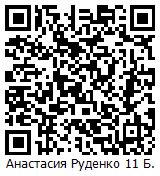 Наведя камеру своего смартфона на QR-код можно увидеть место, где проходило сражение на Чудском озере. А также музей в котором собраны экспонаты того времени.№ п/п Наименование пункта 1 Название проекта: Ледовое побоище: одно из важнейших событий давшее новый виток развития России2 Автор проекта: Анастасия Руденко 11 «Б»3 Аннотация проекта: в проекте я рассматриваю один из ключевых моментов истории России XIII века, который в дальнейшем стал одним из объединяющих моментов для страны4 Проблема, на решение которой направлен проект: развитие у школьников интереса к истории нашей Родины, на примере битвы на Чудском озере5 Цель проекта:  на фоне возрождающегося и усиливающегося интереса к истории России и к исторически значимым сражениям, в том числе и Ледовому побоищу, проанализировать  систематизировать и понять, что происходило на Чудском озере, где и при каких обстоятельствах.6 Задачи проекта: Сбор информации из доступных исторических источников о состоявшейся битве на Чудском озере в 1242 году (Ледовое побоище).Систематизация и сравнение полученной информации. Подготовка  выводов,  их анализ.Описание кульминации событий тех лет, опираясь на имеющиеся исторические источники.